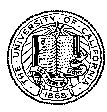 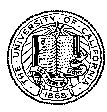 Sierra Nevada Research InstituteUNIVERSITY OF CALIFORNIA, MERCED5200 N. Lake RoadMERCED, CALIFORNIA 95344Phone:(209) 228-7674FAX:  (209) 228-4158